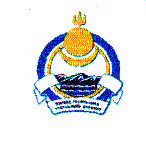 СОВЕТ ДЕПУТАТОВ МУНИЦИПАЛЬНОГО ОБРАЗОВАНИЯ СЕЛЬСКОЕ ПОСЕЛЕНИЕ «ГИЛЬБИРИНСКОЕ»ИВОЛГИНСКОГО РАЙОНА РЕСПУБЛИКИ БУРЯТИЯПРОЕКТ РЕШЕНИЕ№                                                                                      « »   ноября    2018  г.                                                     у. Хурамша     «О Порядке ведения перечня видов муниципального контроля натерритории муниципального образованиясельское поселение «Гильбиринское»и органов, уполномоченных на их осуществление» (+ заключение) В соответствии со статье 17.1 Федерального закона от 06.10.2003 г. № 131-ФЗ "Об общих принципах организации местного самоуправления в Российской Федерации", пунктом 1 части 2 статьи 6 Федерального закона Федеральный закон от 26.12.2008 г. № 294-ФЗ «О защите прав юридических лиц и индивидуальных предпринимателей при осуществлении государственного контроля (надзора) и муниципального контроля», в редакции Федеральный закон от 03.07.2016 г. № 277-ФЗ "О внесении изменений в Федеральный закон "О защите прав юридических лиц и индивидуальных предпринимателей при осуществлении государственного контроля (надзора) и муниципального контроля", руководствуясь Уставом,Совет депутатов решил:1. Утвердить прилагаемые Правила ведения перечня видов муниципального контроля на территории муниципального образования сельское поселение «Гильбиринское» Иволгинского района Республики Бурятия и органов, уполномоченных на их осуществление. 2. Определить Администрацию муниципального образования сельское поселение «Гильбиринское» уполномоченным органом местного самоуправления муниципального образования сельское поселение «Гильбиринское» по ведению перечня видов муниципального контроля и органов местного самоуправления, уполномоченных на их осуществление. 3. Настоящее решение вступает в силу с момента его официального опубликования и распространяет свое действие на взаимоотношения, возникшие с 01.01.2018г .4. Контроль за исполнением настоящего решения оставляю за собой.Глава муниципального образованиясельское поселение «Гильбиринское»                                          Е.Д.Бадмаев Приложение 1 к решению Совета депутатов от    .09.2018 г. №   Правилаведения перечня видов муниципального контроля на территории муниципального образования сельское поселение «Гильбиринское», и органов, уполномоченных на их осуществление1. Настоящие Правила определяют порядок ведения перечня видов муниципального контроля и органов местного самоуправления, уполномоченных на их осуществление, на территории муниципального образования сельское поселение «Гильбиринское»  (далее - Перечень видов контроля).2. Формирование и ведение Перечня видов контроля осуществляется Администрацией муниципального образования сельское поселение «Гильбиринское»  (далее - Администрация) на основании сведений, представляемых органами местного самоуправления муниципального образования сельское поселение «Гильбиринское» (далее – органы местного самоуправления), уполномоченными на осуществление муниципального контроля, содержащим информацию указанную в пункте 3 настоящих Правил, по форме согласно приложению к настоящим Правилам. Перечень видов муниципального контроля утверждается постановлением Администрации.3. Сведения, включаемые в Перечень видов контроля: 1) наименование вида муниципального контроля; 2) наименование органа местного самоуправления, уполномоченного на осуществление соответствующего вида муниципального контроля; 3) реквизиты нормативных правовых актов, регламентирующие осуществление вида муниципального контроля (включая реквизиты с указанием конкретных положений, статей, пунктов, абзацев); 4) реквизиты муниципального нормативного правового акта об утверждении административного регламента осуществления вида муниципального контроля. 4. Предложения по актуализации Перечня видов контроля могут быть направлены на:1) включение в Перечень видов муниципального контроля; 2) исключение из Перечня видов муниципального контроля; 3) корректировку (изменение, дополнение, удаление) информации, включенной в Перечень видов контроля, в том числе в части наименования видов муниципального контроля, информации об органах местного самоуправления, уполномоченных на их осуществление, и иной включенной в Перечень видов контроля информации.5. Предложения по актуализации Перечня видов контроля направляются органами местного самоуправления в администрацию муниципального образования сельское поселение «Гильбиринское»6. В случае принятия нормативных правовых актов, требующих внесения изменений в Перечень видов контроля, предложения по актуализации Перечня видов контроля направляются органами местного самоуправления в Администрацию в срок не более 10 рабочих дней со дня вступления в силу таких нормативных правовых актов.7. Предложения по актуализации Перечня видов контроля должны содержать в себе нормативные правовые обоснования предлагаемых изменений со ссылками на конкретные положения нормативных правовых актов.8. Ответственность за своевременность, полноту и достоверность направления в Администрацию муниципального образования сельское поселение «Гильбиринское» предложений по актуализации Перечня видов контроля несет орган местного самоуправления, осуществляющий муниципальный контроль. 9. Администрация в срок не более 30 дней рассматривает представленные органами местного самоуправления предложения по актуализации Перечня видов контроля и осуществляет соответствующую корректировку Перечня видов контроля.10. Информация, включенная в Перечень видов контроля, является общедоступной.Актуальная версия Перечня видов контроля подлежит опубликованию на официальном сайте администрации в информационно-телекоммуникационной сети «Интернет» не реже одного раза в год.Приложение 2к решению Совета депутатов№     от 2018г.Переченьвидов муниципального контроля и органов местного самоуправления, уполномоченных на их осуществление, на территории муниципального образования сельское поселение «Гильбиринское»№Наименование вида муниципального контроляНаименование органа(специалиста) уполномоченного на осуществление соответствующего вида муниципального контроля Наименование и реквизиты нормативного правового акта, которым предусмотрено осуществление муниципального контроляНаименование и реквизиты муниципального правового акта ,которым утвержден порядок осуществления муниципального контроля и (или) административный регламент осуществления муниципального контроля 